retired & former police association of NSW Inc.The SecretaryRetired & Former Police Association of NSW Inc.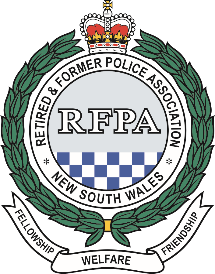 PO Box 201Hawks Nest NSW 2324Mob. 0448 214 366 Alt Mob. 0425 336 801
Email: secretary@retiredpolice.com.auWeb Site: retiredpolice.com.au
ABN  88 336 100 940application for membershipI wish to apply to become a member of the Retired & Former Police Association of NSW Inc. 
(Please tick ONE Membership category)       (Please print your full name here for reference-→)   ________________________________________  	Full Member Police who have retired, or are on leave prior to retiring, or been honourably discharged, or resigned after honourable and ethical service, from the NSW Police Force.          	Associate MemberAny widow, widower, spouse, or partner of a Full Member….

	Any former police officer of any recognised Police Force other than NSW, who has retired or 	resigned after honourable and ethical service; and any widow, widower, spouse, or partner of 	same….

 	Any former unsworn officer, spouse, or partner of same, previously employed by 	any recognised Police Force whether paid or as a volunteer who has retired or 	resigned after honourable and ethical service…. 	Any other suitable person nominated by two Full Members for approval by the 	Committee who, due to their former employment and/or beneficial interaction with 	a recognised Police Force or the Association, may be granted Associate 	Membership….
I would like to pay my membership fee by the following method (Please Tick ONE method of Payment)
(These are our preferred Payment Methods - with a $2 discount)I have set up a yearly direct credit/debit transfer at my bank of my membership fee of $26.00 to the RFPA account below to commence on 1st July and I have direct credited a one-off electronic bank transfer of my membership fee of $26.00 to the below account to cover Membership fees until 30th June next. (Please list your name as the reference)
         	I have completed the ‘Authority to Deduct’ (on website) from my Police Superannuation for $26.00.
        	I have completed the ‘Authority to Deduct’ (on website) from my Police Bank account for $26.00._____________________________________________________________________________________________(Payments of single annual payments are renewable and payable on 1st July each year)	Police Bank Account to Police Bank - BSB No. 815000    Account No. 70483S1 	membership fee of $28. 

	Any Other Bank or Financial Institution to Police Bank - BSB No.815000 Account No.000070483    membership fee of $28.           	IN ALL CASES I HAVE LISTED MY NAME AS THE REFERENCE
_________________________________________________________________________________________
I would like to pay by Credit Card or Debit Card via the RFPA Police Bank via Square EFTPOS System and I have contacted the RFPA Secretary to process the Police Bank Square payment of $28.00._________________________________________________________________________________________	IF Associate Member - Widow/Widower/Partner - Former Spouse:____________________________				(Please circle one)              IF Associate Member - Former Police Force :____________________________________________My details are as follows…..
(All personal data collected by the RFPA is managed strictly in accordance with our Privacy Policy detailed on our website)RFPA Website …. retiredpolice.com.au
(Please print legibly – Fields with * are mandatory)*Surname:   _______________________________           *First Names:  _____________________________
Former Reg’d. No. NSWPF:  _____________________      Spouse/Partner/NoK : _______________________ *D.O.B.: ________________________ 
*Address:	___________________________________________________________________________*Suburb	______________________________________    * State: _______ *Postcode:  _______ AUS*Phone No:	Home: ______________________________ Mobile: ________________________________*Email:	___________________________________________________________________________*Date of Discharge: ____________________________________I would like to join the ______________________________________________________BRANCH       (If unknown refer to the branches on the website or contact the Secretary)
Signature of Applicant:	____________________________________ Date: ________________If being nominated for Associate Membership by two Full Members of the RFPA, please enter their Namesand Registered Numbers.
Full Name _______________________________________________  Reg. No. ____________Full Name _______________________________________________  Reg. No. ____________PLEASE PRINT AND COMPLETE THIS FORM or REQUEST A COPY FROM THE STATE SECRETARY OF ANY OF THE APPLICABLE FORMS. TRANSMIT TO THE STATE SECRETARY VIA EMAIL AS A SCANNED COPY OR CLEAR PHOTOGRAPH OF THE APPLICATION OR SEND VIA AUSTRALIA POST.
(Office Use Only)Application form: (Explanatory Notes)
We require payment to cover Membership costs, including card issue, Gazette production and delivery, and the financing of Branch and general Membership activities and providing at-cost merchandise. This also covers approved costs of office maintenance and secretarial services, web hosting, communications and Committee of Management business activities. We operate as a Tier 2 Incorporated Association under the Fair Trading Act No 68 of 1987 as amended and hold professional indemnity insurance for nominated office-bearers acting in good faith and in compliance with the governing legislation. Committee of Management and local Branch officials are all VOLUNTEERS.
Categories of Membership:
Full Membership is available to retired or former members of the NSW Police Force (Service) who have disengaged by whatever formal process as having performed honourable service.
Associate Membership is available to any widow, widower, spouse or partner of a Full Member, or a former police officer from another recognised force, or unsworn former police employee who has disengaged after honourable service, or any other suitable person nominated by two full Members and whose interaction with the RFPA would be valued.Process:
Fill out the application form and call the Secretary on 0448214366 or 0425336801 to discuss how you would like to pay your Membership fees. There are several methods which attract the discounted fee of $26 per annum and minimise our workload.Fee ReceivedAt Police Bank or by Branch Secretary or mailed to RFPABSB 815000 Acct 70483Police BankStatement referencedState SuperIncluded Schedule to TreasurerOther BankDocumentary evidence sightedMembership database entryDatabase Member ID NumberBranch Secretary notifiedCard orderedBatch No/StyleFWD: